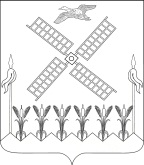 АДМИНИСТРАЦИЯ КОПАНСКОГО СЕЛЬСКОГО ПОСЕЛЕНИЯ  ЕЙСКОГО РАЙОНАП О С Т А Н О В Л Е Н И Е 				  ст.КопанскаяО внесении изменений в постановление администрации Копанского сельского поселения Ейского района от 7 февраля 2020 года  № 20 «Об утверждении положения о выдаче разрешения на выполнение авиационных работ, парашютных прыжков, демонстрационных полетов воздушных судов, полетов беспилотных летательных аппаратов, подъемов привязных аэростатов над населённым пунктом Копанского сельского поселения Ейского района, посадки (взлета) на расположенные в границах населенного пункта Копанского сельского поселения Ейского района площадки, сведения о которых не опубликованы в документах аэронавигационной информации»	На основании статьи  58 Устава Копанского сельского поселения Ейского района, в целях приведения нормативно-правового акта в соответствие с действующим законодательством п о с т а н о в л я ю:Внести в постановление администрации Копанского сельскогопоселения Ейского района от 7 февраля 2020 года  № 20 «Об утверждении положения о выдаче разрешения на выполнение авиационных работ, парашютных прыжков, демонстрационных полетов воздушных судов, полетов беспилотных летательных аппаратов, подъемов привязных аэростатов над населённым пунктом Копанского сельского поселения Ейского района, посадки (взлета) на расположенные в границах населенного пункта Копанского сельского поселения Ейского района площадки, сведения о которых не опубликованы в документах аэронавигационной информации» следующие изменения:в наименовании, в пункте 1 постановления и далее по текступостановления слова « полетов беспилотных летательных аппаратов» заменить словами « полетов беспилотных воздушных судов (за исключением полетов беспилотных воздушных судов с максимальной взлетной массой менее 0, 25 кг)»; абзац 2 пункта  1.1 изложить в следующей редакции: « Действие данного Положения не применяется  в случае выполнения визуальных  полетов беспилотных воздушных судов с максимальной взлетной массой до 30 кг, осуществляемых в пределах прямой видимости  в светлое время суток на высоте менее 150 метров от земной или водной поверхности:	а) вне диспетчерских зон аэродромов  гражданской авиации, районов аэродромов (вертодромов) государственной и экспериментальной авиации, запретных зон, зон ограничения полетов, специальных зон, воздушного пространства над местами проведения публичных мероприятий, официальных спортивных соревнований, а также охранных мероприятий, проводимых в соответствии с Федеральным законом «О государственной охране»;	б) на удалении не менее 5 км от контрольных точек неконтролируемых аэродромов и посадочных площадок».Общему отделу администрации Копанского сельского поселенияЕйского района (Скляренко) обнародовать настоящее постановление в специально установленных местах в соответствии с порядком опубликования (обнародования) муниципальных правовых актов и разместить на официальном сайте Копанского сельского поселения Ейского района в информационно-телекоммуникационной сети «Интернет».   Постановление вступает в силу со дня его официального обнародования.Глава Копанского сельского поселенияЕйского района                                                                               И.Н. Диденкоот   10.07.2020                                                                      №       60 